Prendre soin des soignants : gérer la fatigue de compassion et le traumatisme vicariantSignes et symptômes du stress chronique :Partir du bon piedSoutenir la paix d’esprit Ma routine et mes rituels bienveillants Respiration abdominale à faire à tout moment :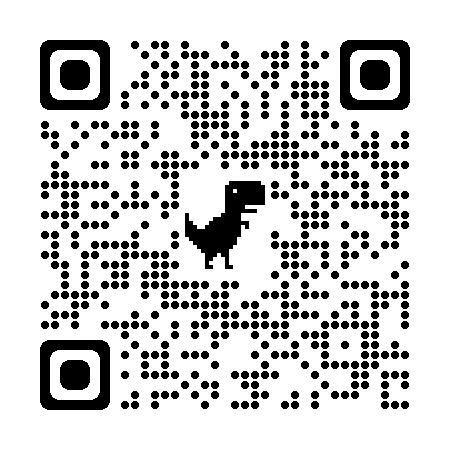 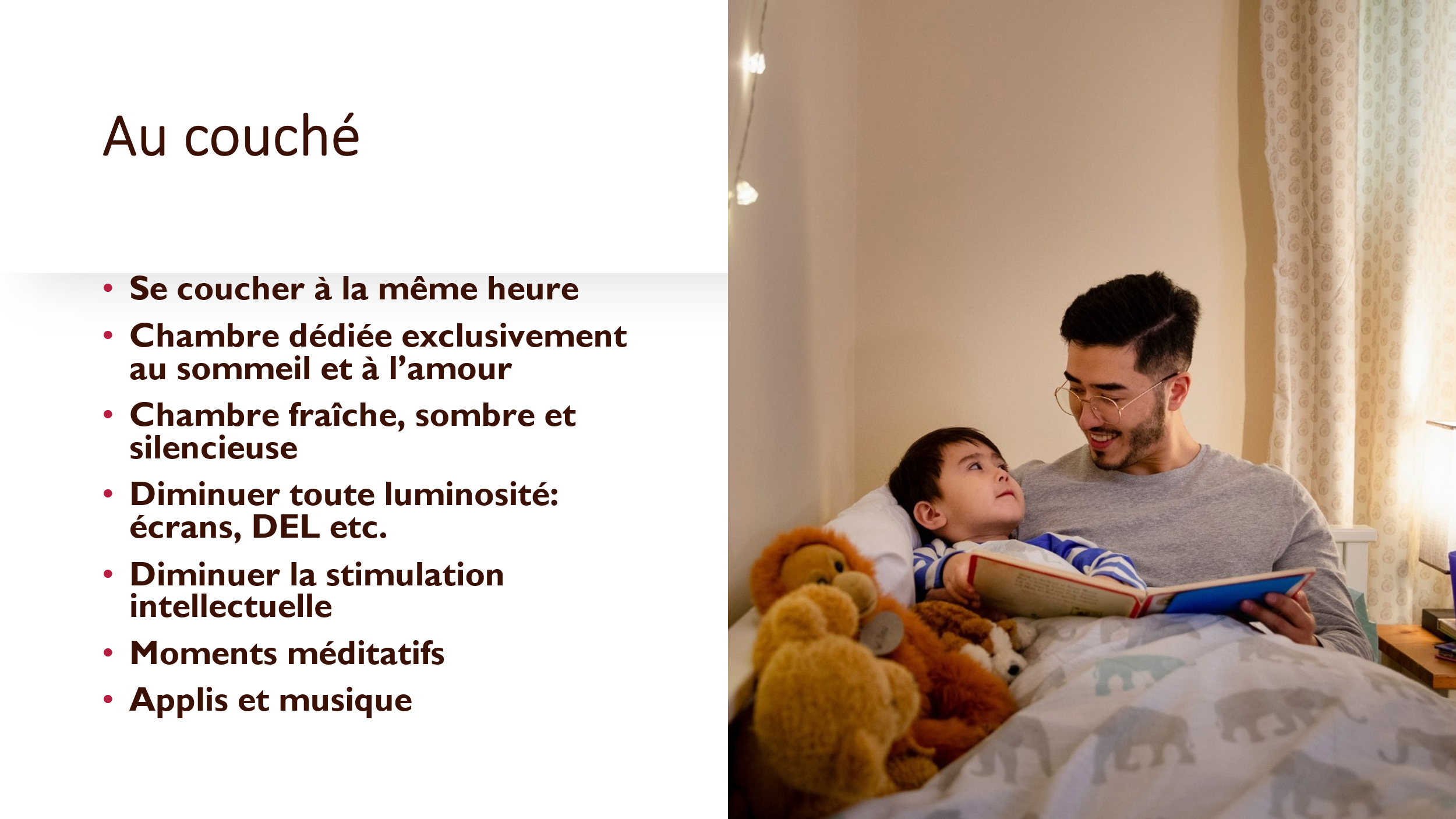 Vos ressources à la portée de la main grâce aux CISSS des Laurentides : PAEFTELUS santé login.lifeworks.com Notes: __________________________________________________________________________________________________________________________________________________________________________________________________________________________________________Fatigue de compassionTraumatisme vicariantÉpuisement émotionnel Diminution de l’empathieIrritabilité et sautes d’humeurSentiment de désespoirDépersonnalisation et approche impersonnelle Diminution du sentiment d’accomplissement Fatigue persistanteMaux de têteProblèmes gastro-intestinauxPensées ou images intrusivesInsensibilité émotionnelleHypervigilanceComportements d’évitement Difficulté de concentrationTroubles de sommeilChangements dans la vision du mondeÀ quoi ressemble mon état thermomètreCe qui me ramène au thermostat Mes limitesMes matinsMon calendrierMa gestion de projetsSentiment de contrôleMes ressourcesMa bande passanteMon PAEFMon alimentationMa pleine conscienceMon activité physiqueClôturer ma journée